REPORT[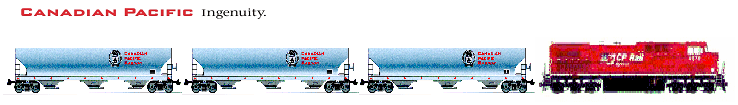 Canadian Pacific Pensioners Association London Ont.Chapter (Since May 1979)  Meeting Held at:Royal Canadian Legion Victory Br.317                              311 Oakland Ave.519-455-2331                               1200 noon third Monday of each monthPresident: TOM SONIER 519-453-2065    soniert@rogers.comVice Pres: DOUG LEBLANC 519-455-8051  daleblanc@rogers.com Treasurer/Secretary: NICK DIONNE    519-659-7587  radaru@rogers.comEditor: Charlie Rath 519-850-0091 rath123@rogers.comTelephone committee;Nick DIONNE 519-659-7587Bowling President:Eugene Goneau 226-239-8939 egoneau@gmail.comNews letter for Oct.18th 2021 .Next meeting Nov.15th 2021PRESIDENTS REPORT;Hello Everyone,PENSIONERS GOLF TOURNAMENT Although we had to postpone our tournament for a week at East Park Golf Course we still had a pretty good turnout with 27 golfers attending on nice sunny day. Winning team was Garry Thompsett, Dean Murray and his 2 brothers with a score of minus 6. Longest drive women’s was won by Laurie Clement. Longest drive men’s was won by Dean Murray and men’s closest to the pin winner was Shawn McMillan. Congrats to the winners and thanks to everyone who attended this year’s tournament. Also thanks to Larry Boland for supplying and delivering beverages and snacks to the golfers. Hope to see everyone at next year’s tournament.2021 CHRISTMAS PARTYWe have been in contact with the Shrine Temple staff and have been advised the rooms we used at our 2019 Christmas party are not available due to Covid - 19 numbers restrictions. There is another room that may be available but we will not find out till later. We discussed contacting them again in the near future to see if there are any changes in the Covid restrictions. We will keep you updated on this situation hoping to give everyone time to make plans if we do go ahead with the party. The tentative date would be Monday December 13th.NCCPPA CONVENTION 2022We are still working on plans for the convention in May of 2022. Within the next month we will be sending information ( dates, hotel accommodations, prices and an agenda for the convention to the NCCPPA executive who in turn will send it to the local Chapters. Once we receive commitments from the local chapters who are attending we will be able to open it up to our local London members who wish to attend the convention and festivities.CANADIAN PACIFIC MAGAZINEI will have a number of magazines available at our meeting from the past year.I hope to see everyone at our meeting on Monday October 18th.Tom SonierPresidentSent from my iPadTEREASURERS REPORT: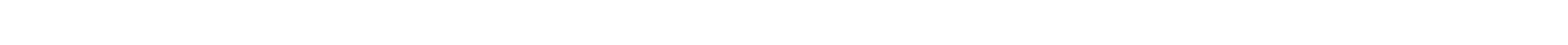 Well, after a much longer break than anticipated we finally had out first meeting since February 2020 on September 20th 2021. We had a total of 27 members present with 25 joining us for lunch.We have 25 members who have paid their dues so far. Thank you to those who have paid. For those who haven’t paid we will accept your dues at any time. On September 21st I deposited $590.00. Expenses for the month of September were, Legion for 25 meals $300.00. We currently have $164.00 cash on hand and $6345.55 in our bank account.Lucky winners of our door prize were Marie Swallow and Scott Rankin who received $20.00 each with our Association receiving $20.00Nick DionneSec/TBIRTHDAYS FOR OCTRon Bowman-Chuck Dowswell-Shawn Humphrey-Lloyd Palmer-Charlie Rath-Al TapeBOWLING NEWS - OCT/2021The bowling season kicked off September 7th with double the number of bowlers from 2020 but still substantially less than the number we had at the beginning of 2019. We are back to 10 teams with 4 bowlers per team as mandated by covid protocols. Everyone must be double vaxed and we are still wearing masks but since we are able to use every lane it feels pretty close to normal. Lets hope it continues. If any of you would like to join the spare list just let Eugene or myself know. Note that spares are very welcome and you can bowl virtually any week you choose. After 6 weeks, the team of Nick Dionne tops the standings with 28 points followed by Karen Mazereeuw's team with 27 points. Fran Goraj holds both high team single (1012) and high team triple (2635) which her team bowled the very first week back. Individually Bill Pow has high average at 182, Gord Lammers has high single with 250 and Louise Bolton has high triple with 648.Since we were unable to hold a banquet the last two years, the excess funds taken in during this time were distributed back to our bowlers as follows. In the 2019/2020 bowling season we bowled a total of 26 weeks. The excess funds paid by our bowlers towards the banquet during this period totaled $2442. This amount was distributed evenly to the 53 bowlers who were eligible to attend the banquet with each bowler receiving $46.00.In the 2020/2021 season we had only 23 bowlers and we could see early on that we were not going to be able to have a banquet. As a result we did not hold any 50/50 draws and we provided our bowlers with free bowling days to return any excess funds collected during the 17 weeks we were able to bowl.Marie 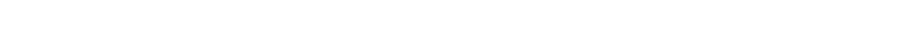 .